This is thought to be an advert for an expedition organised by our namesake Ernest Shackleton, in his bid to cross the Antarctic in 1914. 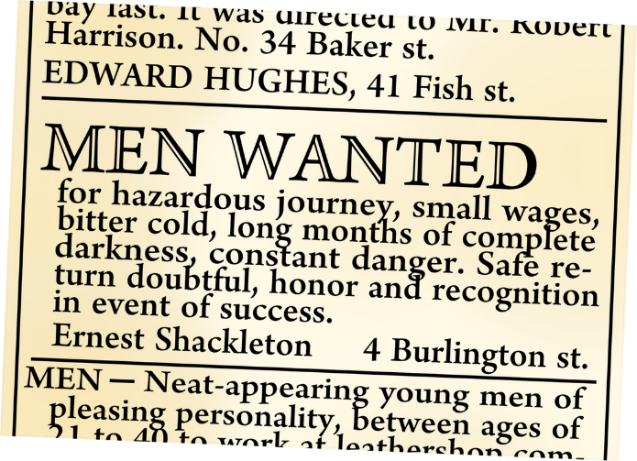 Thankfully teaching at Shackleton doesn’t involve small wages, long months of complete darkness or constant danger; and safe return is guaranteed! However, teaching at Shackleton is a journey. It is difficult at times. It requires resilience and a desire to affect change in children’s lives. You will also be supported by an experienced team across a supportive network of trust schools. After a very successful OFSTED where we were judged ‘Good’ in all areas, we continuing our exciting adventure in our drive to become an even greater school. Our children are loyal, welcoming and responsive to people who believe in them and want them to succeed (come and see for yourself). We hope you have what it takes to succeed with us. Finally, ask yourself why you came in to teaching. If you became a teacher to make a difference, this is the school where the biggest difference can be made. Honour and recognition in event of success…